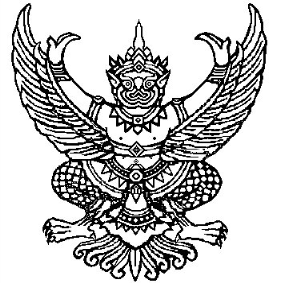 ประกาศองค์การบริหารส่วนตำบลท่าธงเรื่อง  แผนอัตรากำลัง 3 ปี ประจำปีงบประมาณ 2558 - 2560 ฉบับแก้ไขเพิ่มเติม (ฉบับที่ 2) พุทธศักราช 2559		โดยที่ ก.ถ. และ ก.อบต. ได้ประกาศเปลี่ยนแปลงระบบจำแนกตำแหน่งจากระบบซีเป็นระบบแท่ง จึงสมควรแก้ไขเปลี่ยนแปลงการกำหนดตำแหน่งและระดับตำแหน่งในแผนอัตรากำลัง 3 ปี ประจำปีงบประมาณ 2558 - 2560 ให้สอดคล้องกับระบบจำแนกตำแหน่งที่กำหนดขึ้นใหม่		อาศัยอำนาจตามความในมาตรา  ๑๕  ประกอบมาตรา 26 วรรคเจ็ด แห่งพระราชบัญญัติระเบียบบริหารงานบุคคลส่วนท้องถิ่น พ.ศ.2542 และมติคณะกรรมการพนักงานส่วนตำบลจังหวัดยะลา ในการประชุมครั้งที่ 12 เมื่อวันที่ 28 ธันวาคม 2558 จึงให้แก้ไขข้อมูลการกำหนดตำแหน่งและระดับตำแหน่งในแผนอัตรากำลัง   3 ปี ประจำปี 2558 - 2560 ดังนี้		ข้อ  1  ประกาศฉบับนี้เรียกว่า ประกาศองค์การบริหารส่วนตำบลท่าธง เรื่อง แผนอัตรากำลัง 3 ปี ประจำปีงบประมาณ 2558 - 2560 ฉบับแก้ไขเพิ่มเติม (ฉบับที่ 2) พ.ศ.2559		ข้อ  2  ประกาศฉบับนี้ มีผลใช้บังคับตั้งแต่วันที่  1  มกราคม  2559		ข้อ 3 ให้ยกเลิกการกำหนดตำแหน่งและระดับตำแหน่งในแผนอัตรากำลัง 3 ปี              ประจำปีงบประมาณ  2558 – 2560 และที่แก้ไขเพิ่มเติม (ฉบับที่ 1 ) โดยให้เป็นไปตามการกำหนดตำแหน่งและระดับตำแหน่งฉบับนี้แทนประกาศ  ณ  วันที่    31    มีนาคม  พุทธศักราช  ๒๕๕๙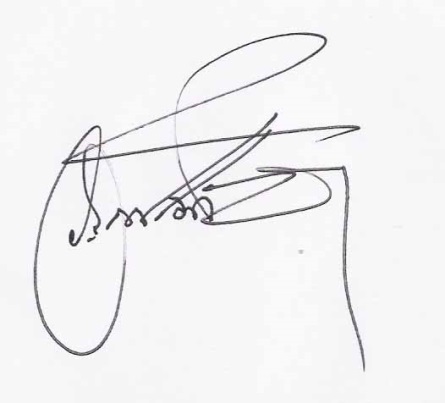                       ( นายวิษณุเมนุสา  วาแมดีซา)                      นายกองค์การบริหารส่วนตำบลท่าธง